 RAMA LEGISLATIVA DEL PODER PÚBLICOCÁMARA DE REPRESENTANTESLEGISLATURA 2019 - 2020Del 20 de julio de 2019 al 20 de junio de 2020 (Primer Periodo de Sesiones del 20 de julio de 2019 al 16 de diciembre de 2019)Artículo 138 Constitución Política, artículos 78 y 79 Ley 5ª de 1992COMISIÓN VII CONSTITUCIONAL PERMANENTEO R D E N   D E L    D I AFecha: agosto 20 de 2019Hora: 09:00 HorasLugar: Salón Juan Luis Londoño de la CuestaI.LLAMADO A LISTA Y VERIFICACIÓN DEL QUÓRUM IICONTINUACIÓN DESARROLLO DE LA PROPOSICIÓN No. 01 DEL 06 DE AGOSTO DE 2019CONTROL POLITICOPROPOSICIÓN No. 01 (Aprobada el 06 de agosto de 2019)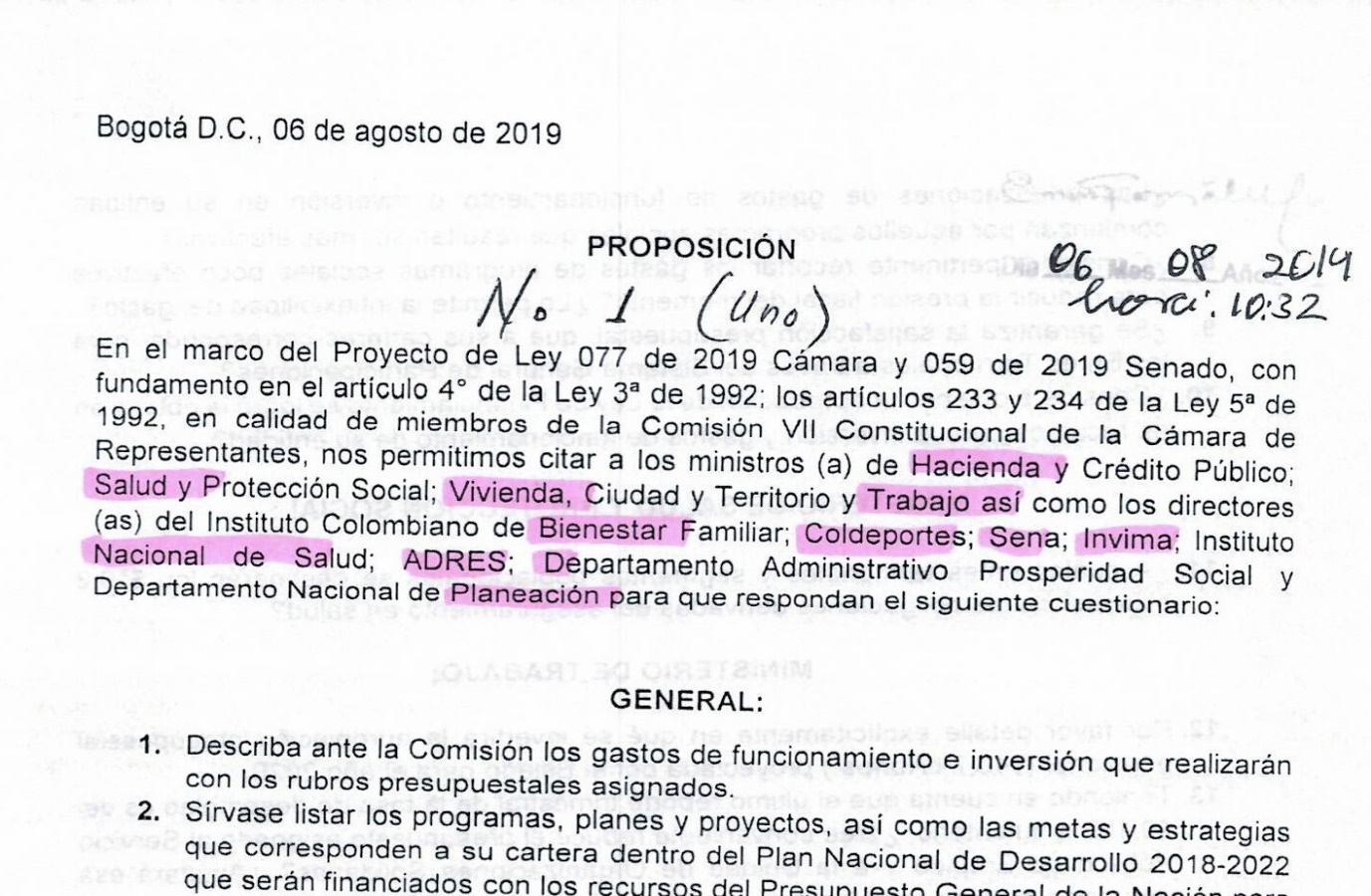 Dr. Jhonatán Malagón González, Ministro de Vivienda, Ciudad y TerritorioDr. Ernesto Lucena Barrero, Ministro del DeporteDr. Juan Pablo Uribe Restrepo, Ministro de Salud y Protección Social Dr. Fabio Aristizabal Ángel, Superintendente Nacional de SaludDr. Carlos Mario Estrada Molina, Director SENADra. Juliana Pungiluppi Leyva, Directora ICBFIII.LO QUE PROPONGAN LOS HONORABLES REPRESENTANTES			NORMA HURTADO SANCHEZ			HENRYE FERNANDO CORREAL HERRERAPresidente 	                	                        		Vicepresidente              	         ORLANDO ALFONSO CLAVIJO CLAVIJO                   EMIRO E. GONZÁLEZ MARTÍNEZ	Secretario				         Subsecretario